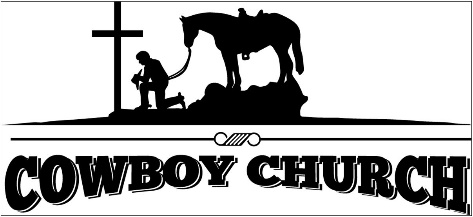 Registration/Questionnaire for Families of ChildrenCowboy Church Autism Bible Camp (CCABC) – AGES 1-18Bi-Monthly Starting:  Sunday, July 25th, 3:00-4:30 p.m.Please help us better understand your child with individual needs.Child’s name___________________________________ Grade______________ Age______     M    F        Child lives with: ____both parents   ____mother ____father     guardian____________________________   Father’s/Guardian’s name_____________________________ Cell #_________________ 	Mother’s/Guardian’s name____________________________ Cell #_________________ Our Family Plans to attend:  _____ Total # of attendees from your family____Bi-Monthly starting Sun., July 25th at 3:00-4:30 p.m.    ____Occasionally/sporadicallyChild’s primary health concerns/diagnosis/medication we should be aware of: _______________________________________________________________________________________CARE NEEDS (to be placed on name tags by CCABC staff/volunteer):  					Please describe any medical, food or drug allergies, or special care needs your child may have that volunteers should be aware of:  ____________________________________________________________________________________________________________________________________________________FOOD/DIETARY NEEDS:Is your child allowed to eat snacks provided by the program (ie. Goldfish crackers, Cheerios, popcorn, candy)?:  ___Yes   ___No     Parent/Guardian will provide special treat to accommodate special diet:  ___Yes ___NoTYPE OF ASSISTANCE THAT WOULD BE MOST BENEFICIAL FOR YOUR CHILD’S CARE DURING CCABC:_____ Station Assistant (volunteers will oversee multiple kids in a room, and at a station.  Your child could benefit from basic help with attention, redirection, sensory or social needs)_____ No extra assistance required. I just want you to be aware._____ Side-by-Side/Personal Care Assistant (one-on-one care provided by care-giver or parent/guardian on site to assist in ways unique to the individual child’s needs)CAN COMMUNICATE WITH OTHERS USING:  Speech: ___Words  ____Phrases   ___Sentences ___ Babbles   ____Gestures   ____Sign Language   ____Communication Device   ___Other__________________CAN UNDERSTAND WHAT OTHERS SAY:  ___All the time   ___Most of the time   ___Some of the time   Recognizes voices of family members ___TOILETING SKILLS:  ___Toilets independently   ___Requires parent/guardian/aid assistance		How does your child indicate a need to use the toilet? __________________________________________ BEHAVIOR:  (check all that apply)___Shy	   		___Outgoing		___Is sometimes destructive___Plays alone   	___Plays in groups	___Sometimes threatens others___Adapts to new situations well		___Sometimes hits, bites, or hurts self/others___Adapts to new situations with difficulty    	___Sometimes attempts to run away___Responds to correction well		___Hyperactive and/or ADD___Responds to correction with difficulty	___Has difficulty with transitions___Has difficulty sitting in a group		___Has unpredictable vocalizations	___Has difficultly attending			___ At times exhibits vocalizations or verbal outburstsMy child responds to separation from his/her parents by: _______________________________________________________________________________________________________________________________My child is best comforted/calmed by:  _____________________________________________________________________________________________________________________________________________ My child’s interests are: ________________________________________________________________________________________________________________________________________________________My child’s strengths are: _______________________________________________________________________________________________________________________________________________________My child’s gifts/talents are: _____________________________________________________________________________________________________________________________________________________My child lets someone know what he/she wants or needs by: ___________________________________________________________________________________________________________________________ What type of play activities does your child enjoy and/or participate in? ___________________________________________________________________________________________________________________My child becomes upset when/or does not enjoy: _____________________________________________________________________________________________________________________________________My child’s dreams are: ___________________________________________________________________________________________________________________________________________________________Are there any additional concerns not already addressed:  ______________________________________PERMISSION/AUTHORIZATION AGREEMENT:PLEASE READ THE FOLLOWING STATEMENTS CAREFULLY AND INITIAL IN THE DESIGNATED SPACE INDICATING THAT YOU HAVE READ, UNDERSTAND, AND AGREE TO THE PROVISIONS._______ I understand that a parent, guardian or care assistant will be available on site for assistance as needed throughout the entire program and actively participate in the overall programming._______I have fully disclosed to the Cowboy Church all pertinent facts about my child’s special needs and accept full responsibility for missing information._______I release this information to be shared with relevant staff/volunteers who will be working with my child._______I will remain on site at the Cowboy Church during the time my child is participating in kids programming._______I understand the assistance offered is station or room related where volunteers will come alongside the kids to be part of the current kids’ programming and participate to their personal potential._______I understand volunteers are not professionals, and that in some cases, they may not be able to meet the needs necessary for my child to participate, and if that is so, I will be communicated with. If necessary, I understand the Cowboy Church right to refuse this service if the church cannot provide the resources needed for success._______I will supply special food, drinks, snacks, and supplies for my child as necessary._______I understand the nature of the program and do hereby release the Cowboy Church and its representatives from any liability due to accident or injury incurred by my child on premise.I have read and initialed the above permission/authorization statements and agree to the terms designated in each:SIGNED:  _________________________________________________ DATE:  _______________________                                   Parent or Guardian	Please sign and send by Wednesday, July 25th, 5:00 p.m.:Email: lindapenrose@cowboychurch.org	Mail:  17525 Highway 65 NE, Ham Lake, MN 55304       		                      